В-1                                          Фамилия: Отдел технического контроля проверял массу 900граммовых упаковок гречневой крупы. Первая группа ОТК выборочно проверила массу 25 упаковок и получились такие результаты.С учётом массы упаковки измерения распределили по категориям (граничную массу относят к более высокой категории)«-2» Большой недовес - от 800 до 859 (фиолетовый)«-1» Недовес - от 860 до 889 (синий)«0» Норма - от 890 до 909 (зелёный)«1» Перевес - от 910 до 939 (жёлтый)«2» Большой перевес - от 940 до 1000 (красный)Закрасьте ячейки с измерениями одной категории одним цветом в первой таблице. Заполните таблицу ниже, указав количество, частоту и процентную частоту.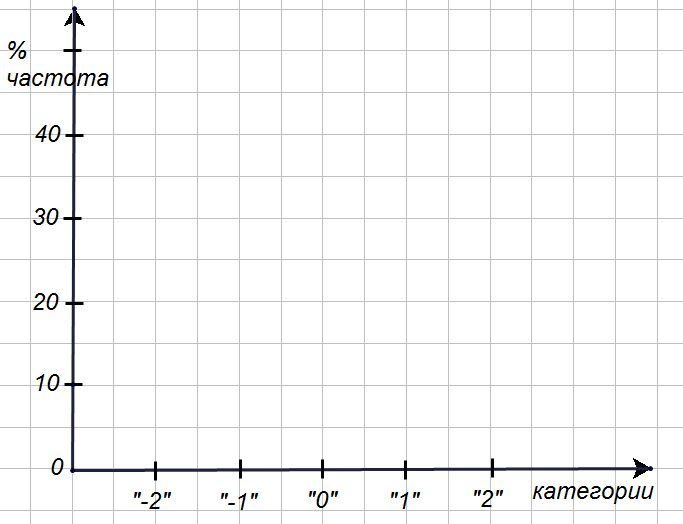 В-2                                          Фамилия: Отдел технического контроля проверял массу 900граммовых упаковок гречневой крупы. Вторая группа ОТК выборочно проверила массу тоже 25 упаковок и получились такие результаты.С учётом массы упаковки измерения распределили по категориям (граничную массу относят к более высокой категории)«-2» Большой недовес - от 800 до 859 (фиолетовый)«-1» Недовес - от 860 до 889 (синий)«0» Норма - от 890 до 909 (зелёный)«1» Перевес - от 910 до 939 (жёлтый)«2» Большой перевес - от 940 до 1000 (красный)Закрасьте ячейки с измерениями одной категории одним цветом в первой таблице. Заполните таблицу ниже, указав количество, частоту и процентную частоту.930920905860910860860935895870890900880975905820890870880950880935935890850Категории«-2»«-1»«0»«1»«2»количествочастотаПроцентная частота910950920885895875875880930900920920930870935850850880820880890890890870905Категории«-2»«-1»«0»«1»«2»количествочастотаПроцентная частота